インドネシアにおける県産桃プロモーション写真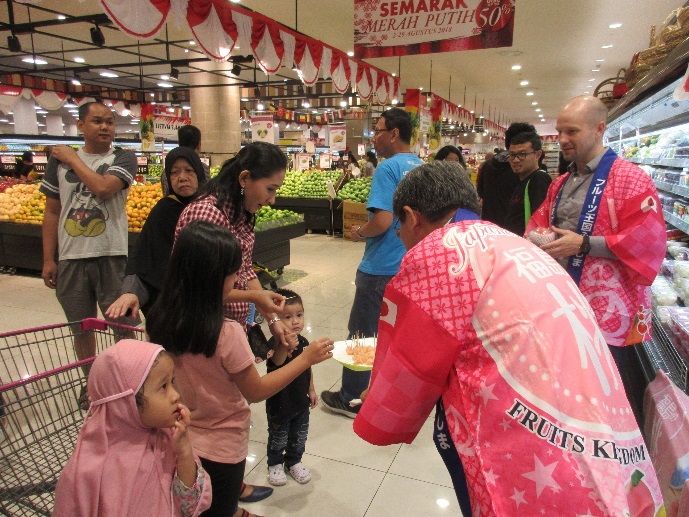 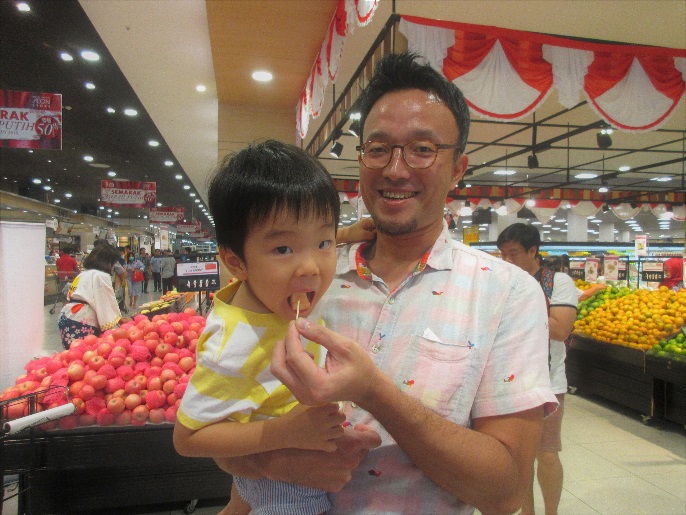 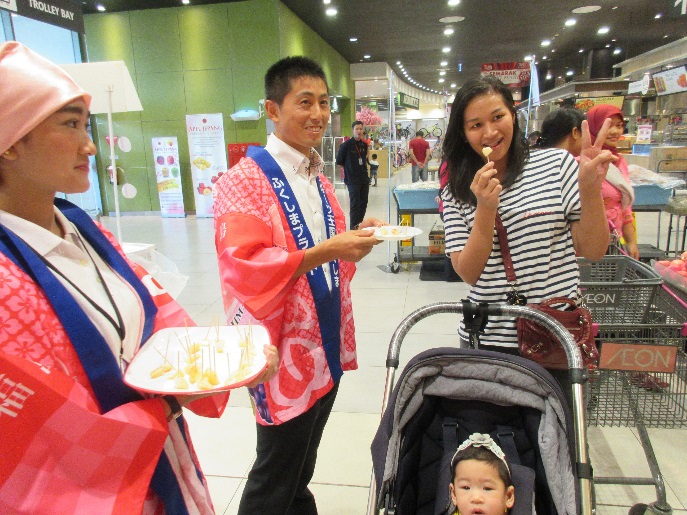 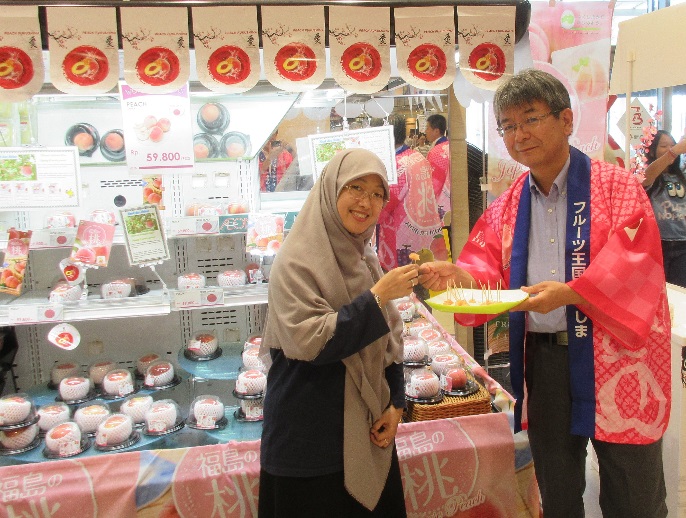 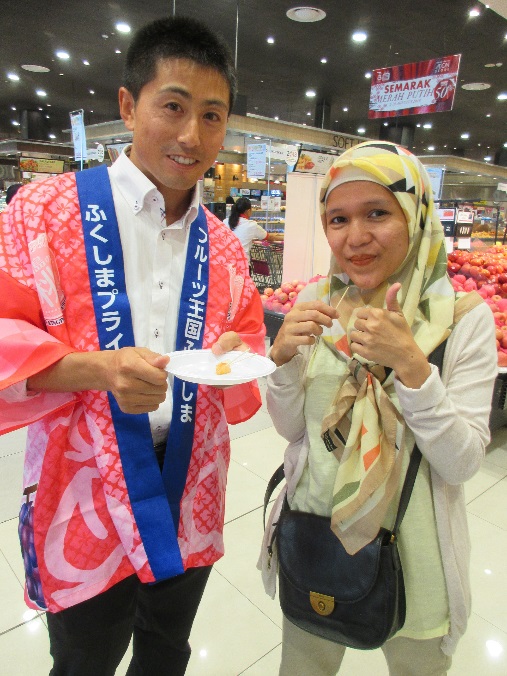 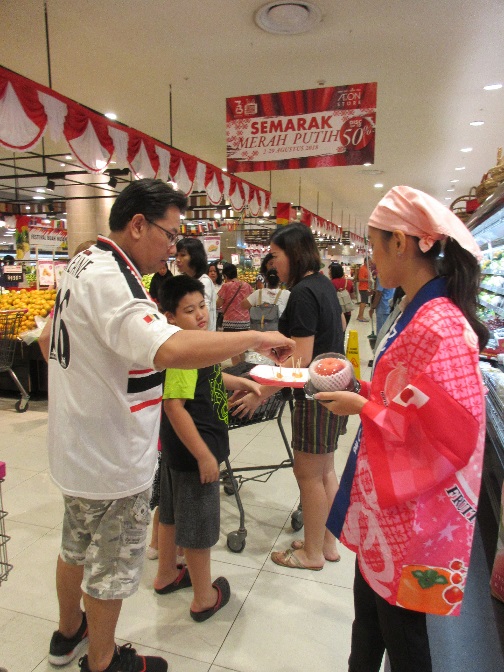 